Универзитет у БеоградуМатематички факултетДАН МАТЕМАТИЧКОГ ФАКУЛТЕТАЈУБИЛЕЈИ ЗАПОСЛЕНИХ45 ГОДИНАМИЛОМИР АРАНЂЕЛОВИЋ МИША30 ГОДИНАПРОФ. ДР МИЛОШ АРСЕНОВИЋ, Математичка анализа 20 ГОДИНАПРОФ. ДР НЕБОЈША ИКОДИНОВИЋ, Алгебра и математичка логикаДОЦ. ДР МИЉАН КНЕЖЕВИЋ, Комплексна анализаДОЦ. ДР МИЛАН ЈОВАНОВИЋ, Вероватноћа и статистикаMAJA ХРИСТИЋ, Књиговођа контиста10 ГОДИНАПРОФ. ДР ГОРАН ЂАНКОВИЋ, Алгебра и математичка логикаДОЦ. ДР МАРКО РАДОВАНОВИЋ, Алгебра и математичка логикаДОЦ. ДР ДУШАН ОНИЋ, АстрофизикаАСИС. ЈЕЛЕНА МАТОВИЋ, Алгебра и математичка логикаДР СЛАВИША МИЛИСАВЉЕВИЋ, пројектант информационих система, Рачунарска лабораторијаНИКОЛИНА ВУКША ПОПОВИЋ, стручни сарадник у одељењу за развој, Рачунарска лабораторија МАРИЈА ВУЈИЧИЋ, ликвидаторМатематички факултетчестита колегама 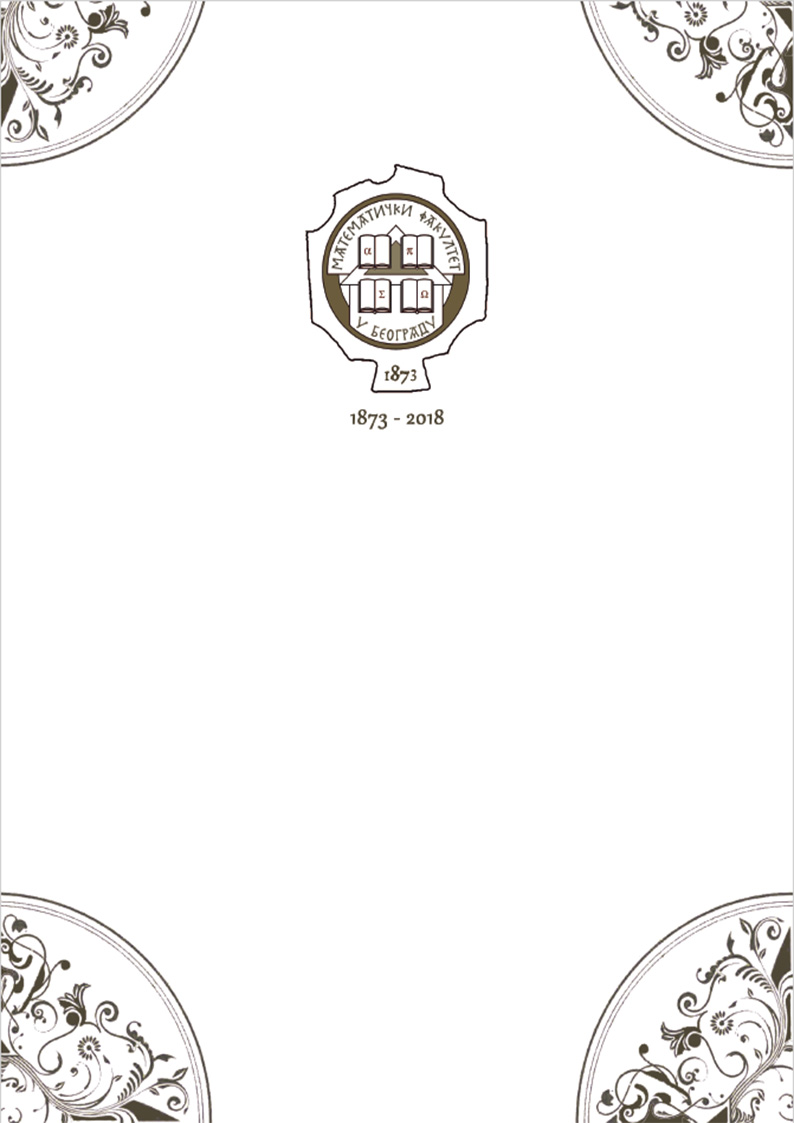 